КГ 2х2.5  КАБЕЛИЙН ТЕХНИКИЙН ТОДОРХОЙЛОЛТ.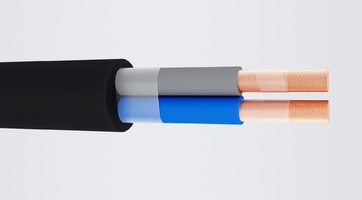 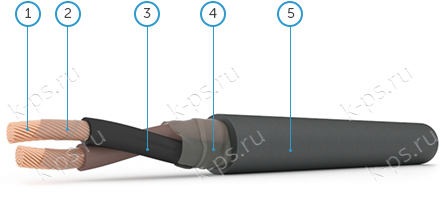 КГ 2х2.5  кабелийн тайлбарК-кабельГ- уян2- гүйдэл дамжуулагчийн тоо2.5-дамжуулагчийн хөндлөн огтлол /мм2/КГ 2х2.5  кабелийн бүтэц 2,5мм2 -ын хөндлөн огтлолын талбайтай нэг ширхэг гүйдэл дамжуулагч.Синтетик хальс Термоэластопласт бодисоор хийсэн тусгаарлагч.Синтетик хальс Термоэластопласт бодисоор хийсэн бүрхүүл. КГ 2х2.5  кабелийн техникийн үзүүлэлт/ ГОСТ 31996-2012 стандартын шаардлагын дагуу/Хамгийн их хувийн жин: 0.19 кг/мХамгийн их гадаад диаметр: 11.2  ммДамжуулагчийн цахилгааны эсэргүүцэл:  7.98 ом/кмЗөвшөөрөгдсөн нугалах радиус: 89.6 ммЗөвшөөрөгдсөн гүйдлийн ачаалал /агаарт/: 40 АХэрэглээний хувьсах хүчдэл:0,66кВАжиллах темпертурын хэлбэлзэл: -40С.......+50САшиглалтын хугацаа-4 жилТусгаарлагчийн цахилгаан эсэргүүцэл/1км, 70С/: 50 Мом/кмДамжуулагчийн тусгаарлагчийн хэвийн өргөн: 1 ммӨнгөт металын орцын хэмжээ : 44,5 г/мДамжуулагчийн авах  зөвшөөрөгдсөн хамгийн их ачаалал агаарт /220В/-50  кВтДамжуулагчийн авах  зөвшөөрөгдсөн хамгийн их ачаалал агаарт /380В/-19,74 кВтДамжуулагчийн хамгийн их диаметр-2,4 ммХамгийн их Хувийн жин: 190 кг/кмДамжуулагч урт хугацаанд ажиллах үед халах зөвшөөрөгдсөн температур:+75СЗөвшөөрөгдсөн татах хүчний үйлчлэл: 150НКабелийн зөвшөөрөгдсөн гүйдлийн ачаалал: 30АКабелийн гадаад диаметр: 11,2